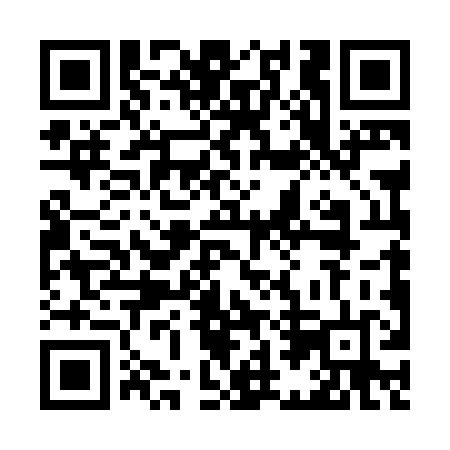 Ramadan times for Corporal, California, USAMon 11 Mar 2024 - Wed 10 Apr 2024High Latitude Method: Angle Based RulePrayer Calculation Method: Islamic Society of North AmericaAsar Calculation Method: ShafiPrayer times provided by https://www.salahtimes.comDateDayFajrSuhurSunriseDhuhrAsrIftarMaghribIsha11Mon6:116:117:221:164:377:117:118:2212Tue6:106:107:211:164:377:117:118:2313Wed6:086:087:191:154:387:127:128:2314Thu6:076:077:181:154:387:137:138:2415Fri6:056:057:161:154:397:147:148:2516Sat6:046:047:151:154:397:157:158:2617Sun6:026:027:131:144:397:167:168:2718Mon6:016:017:121:144:407:177:178:2819Tue5:595:597:101:144:407:187:188:2920Wed5:575:577:091:134:417:197:198:3021Thu5:565:567:071:134:417:207:208:3122Fri5:545:547:061:134:417:207:208:3223Sat5:535:537:041:134:427:217:218:3324Sun5:515:517:031:124:427:227:228:3425Mon5:505:507:011:124:427:237:238:3526Tue5:485:487:001:124:437:247:248:3627Wed5:465:466:581:114:437:257:258:3728Thu5:455:456:571:114:437:267:268:3829Fri5:435:436:551:114:447:277:278:3930Sat5:425:426:541:104:447:277:278:4031Sun5:405:406:521:104:447:287:288:411Mon5:385:386:511:104:447:297:298:422Tue5:375:376:501:104:457:307:308:433Wed5:355:356:481:094:457:317:318:444Thu5:345:346:471:094:457:327:328:455Fri5:325:326:451:094:457:337:338:466Sat5:305:306:441:084:467:347:348:477Sun5:295:296:421:084:467:347:348:488Mon5:275:276:411:084:467:357:358:499Tue5:265:266:391:084:467:367:368:5010Wed5:245:246:381:074:467:377:378:51